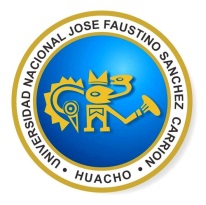 UNIVERSIDAD NACIONAL	   “JOSÉ FAUSTINO SÁNCHEZ CARRIÓN”	 VICERRECTORADO ACADEMICO  MODELO DE SYLLABUS PARA CLASES VIRTUALES EN EN LA UNJFSCFACULTAD DE CIENCIASEAP		 :	MATEMATICA APLICAD  I  DATOS GENERALES   II.	SUMILLA Y DESCRIPCIÓN DEL CURSO  III. CAPACIDADES AL FINALIZAR LAS UNIDADES TEMATICASIV. INDICADORES DE CAPACIDADES AL FINALIZAR EL CURSOV.- DESARROLLO DE LAS UNIDADES DIDACTICAS:	VI.-   MATERIALES EDUCATIVOS Y OTROS RECURSOS DIDÁCTICOS   Medios.- Audiovisuales de google meet, resumenes en PDF de textos de especialidad , guías de practica , separatas, Páginas web de Internet.VII.	-  EVALUACIONLa evaluación es inherente al proceso de enseñanza aprendizaje y será continua y permanente. Los criterios de evaluación son: De conocimiento, de     desempeño y de producto.Evidencias de conocimiento.La evaluación será a través de pruebas escritas y orales para el análisis y autoevaluación. En cuanto al primer caso, medir la competencia a nivel interpretativo, argumentativo y propositivo, para ello debemos ver como identifica(describe, ejemplifica, relaciona, reconoce, explica,  etc.); la forma en que argumenta(demostraciones) y los diversos caminos para demostrar sus afirmaciones.En cuanto a la autoevaluación permite que el alumno reconozca sus debilidades y fortalezas para mejorar.Evidencia de desempeñoEsta evidencia pone en acción recursos cognitivos, recursos procedimentales y recursos afectivos que conllevan a ser reflexivos para poder actuar en situaciones impredecibles.En esta evaluación se pondera como el alumno se va formando como investigador, a través de su participación asertiva, con los recursos(conocimientos) y técnicas desarrollados en clase.El 30% de inasistencia a clases inhabilita al alumno a su derecho de evaluación.Evidencia de productoNo es solo la entrega oportuna de sus trabajos parciales y el trabajo final sino que tiene que ver con el campo de aplicación		Siendo el promedio final (PF), el promedio simple de los promedios ponderados de cada modulo( PM1, PM2, PM3,PM4)		PF =                 VIII. REFERENCIAS BIBLIOGRAFICAS Y REFERENCIAS WEB	HERSTEIN,I NATHAN . Algebra moderna Edit.Trillas 1990.REYES,ARACELI. Algebra Superior Thomson Editores 2005.NACHBIN,LEOPOLDO, Algebra elemental Serie matemática N° 26 OEA.ROJO,ARMANDO Algebra Edit. Ateneo B.S Argentina 2005LAGES LIMA, ELON. Algebra Lineal. Edit. IMCA Brasil, 2004.  Huacho, Junio del 2020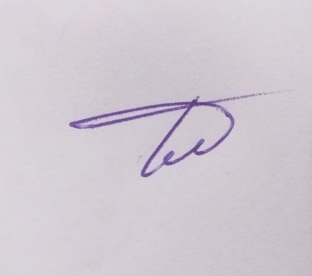 Lic. Benito Valladolid Facio                                            DNU 008MODALIDAD NO PRESENCIAL          SÍLABO POR COMPETENCIAS             ESTRUCTURAS ALGEBRAICAS IILinea de CarreraFormacion matematicaSemestre Academico2020-ICodigo del curso202Creditos4Horas SemanalesTeoria (3) Practica(2)CicloIIIApellidos y nombres del docenteValladolid Facio, BenitoCorreo institucionalbvalladolid@unjfsc.edu.peNo de celular996783553Propósito: Proporcionarar al estudiante conocimientos sobre Grupos y Anillos que son estructuras algebraicas básicas en la construcción de otras estructuras algebraicas.Contenido:Semigrupos.Grupos.-Subgrupos.-Claseslaterales.Subgrupos normales.-Homomorfismos entre grupos.- Isomorfismo,- Grupo cociente.Anillos.- Ideales.-.-Dominio entero.-Homomorfismo entre anillos.- Anillos euclidianosCAPACIDAD DE LA UNIDAD DIDACTICANOMBRE DE LA UNIDAD DIDACTICASEMANAS UNIDAD IEn su proceso de formación en el área de matemáticas, identifica cuando un conjunto provisto de una operación binaria es un grupoGrupos.-Teoría de grupos con diversos ejemplos Subgrupos.1°, 2°, 3°4°UNIDADIIIdentifica cuando una aplicación entre grupos es un homomorfismo y cuando es un isomorfismoHomomorfismos entre grupos.- Grupo cociente5°, 6°, 7°8UNIDADIIIEs capaz de identificar cuando un conjunto provisto de dos operaciones binarias es un anillo. Reconoce cuando un  subconjunto es un IdealAnillos e Ideales9°, 10°, 11°, 12°UNIDADIVEs capaz de identificar cuando una aplicación entre anillos es un homomorfismo de anillos. Construye Isomorfismos entre anillosDominios enteros y Campos.- Anillo cociente13°, 14°, 15°,16 INDICADORES DE CAPACIDAD AL FINALIZAR EL CURSO1Utiliza el concepto de grupo para identificar diversos conjuntos que gozan de estructura de grupo2Identifica los grupos que son abelianos y los grupos que no lo son3Utiliza proposiciones para identificar cuando un subconjunto dado de un grupo es un subgrupo4Identifica cuando un subgrupo es un subgrupo normal5Interpreta con ejemplos el significado de clase lateral en un grupo6Identifica cuando una aplicación entre subgrupos es un homomorfismo7Puede construir diversos homomorfismos entre grupos e identificar su núcleo8Puede construir el isomorfismo  entre el grupo cociente (bajo el núcleo de Φ e Im(Φ).9Puede identificar cuando un conjunto provisto de 2 operaciones binarias es un anillo                                                                                                                                                                                                                                                                                                                                                                                                                                                                  10Puede identificar cuándo un anillo dado es un dominio entero.11Establece la identificación entre dominios enteros finitos y campos finitos.12Identifica cuándo una aplicación entre anillos es un homomorfismo.13Utiliza Ideales para construir anillos cocientes14Identifica diversos anillos euclidiano.15  Demuestra persistencia, interés y creatividad en el  desarrollo de los contenidos planteados.16Evalúa la competencia académica de los alumnos, según tópicos tratadosCAPACIDAD  DE LA UNIDAD DIDÁCTICA I : Ante la necesidad de tener una buena base para su formación profesional  se hace necesario   contar con herramientas para describir conjuntos con  estructuras  bien definidas. El concepto de GRUPO es una de estas estructuras básicas.CAPACIDAD  DE LA UNIDAD DIDÁCTICA I : Ante la necesidad de tener una buena base para su formación profesional  se hace necesario   contar con herramientas para describir conjuntos con  estructuras  bien definidas. El concepto de GRUPO es una de estas estructuras básicas.CAPACIDAD  DE LA UNIDAD DIDÁCTICA I : Ante la necesidad de tener una buena base para su formación profesional  se hace necesario   contar con herramientas para describir conjuntos con  estructuras  bien definidas. El concepto de GRUPO es una de estas estructuras básicas.CAPACIDAD  DE LA UNIDAD DIDÁCTICA I : Ante la necesidad de tener una buena base para su formación profesional  se hace necesario   contar con herramientas para describir conjuntos con  estructuras  bien definidas. El concepto de GRUPO es una de estas estructuras básicas.CAPACIDAD  DE LA UNIDAD DIDÁCTICA I : Ante la necesidad de tener una buena base para su formación profesional  se hace necesario   contar con herramientas para describir conjuntos con  estructuras  bien definidas. El concepto de GRUPO es una de estas estructuras básicas.CAPACIDAD  DE LA UNIDAD DIDÁCTICA I : Ante la necesidad de tener una buena base para su formación profesional  se hace necesario   contar con herramientas para describir conjuntos con  estructuras  bien definidas. El concepto de GRUPO es una de estas estructuras básicas.CAPACIDAD  DE LA UNIDAD DIDÁCTICA I : Ante la necesidad de tener una buena base para su formación profesional  se hace necesario   contar con herramientas para describir conjuntos con  estructuras  bien definidas. El concepto de GRUPO es una de estas estructuras básicas.CAPACIDAD  DE LA UNIDAD DIDÁCTICA I : Ante la necesidad de tener una buena base para su formación profesional  se hace necesario   contar con herramientas para describir conjuntos con  estructuras  bien definidas. El concepto de GRUPO es una de estas estructuras básicas.SemanaContenidos Contenidos Contenidos Contenidos Estrategia didácticaEstrategia didácticaIndicadores de logro de la capacidad SemanaConceptualProcedimentalProcedimentalActitudinalEstrategia didácticaEstrategia didácticaIndicadores de logro de la capacidad 1°Identifica diversos ejemplos de grupos; su orden, ademas de sus subgrupos. Aplica el teorema de caracterización de subgrupos para ahorrar calculosAplica el teorema de caracterización de subgrupos para ahorrar calculosMuestra interés en conocer los conceptos y manejarlos con propiedad Clase expositiva del profesor usando PPT a traves de Google MeetClase expositiva del profesor usando PPT a traves de Google MeetConstruye  ejemplos de grupos diferentes a los proporcionados en claseSemigrupos y grupos2° Explica el concepto deClase lateral (derecha e izquierda) de un grupo; el Periodo de un elemento y el concepto de Subgrupo cíclico.Construye las clases laterales del grupo de los enteros ZConstruye las clases laterales del grupo de los enteros ZParticipa activamente en la solución de problemas planteados en claseClase expositiva del profesor usando PPT a traves de Google Meet y desarrollo de Practica a traves del aula virtualClase expositiva del profesor usando PPT a traves de Google Meet y desarrollo de Practica a traves del aula virtualPropone por lo menos cinco casos de clases laterales derechasSemigrupos y grupos3°Reconoce el Teoema de Lagrange y sus corolarios (de Euler y de Fermat)Demuestra los corolarios del Teorema de LagrangeDemuestra los corolarios del Teorema de LagrangeIntercambia información via internet con sus compañeros. Desarrollo y retroalimentacion de ejercicios impresos mediante el aula virtualDesarrollo y retroalimentacion de ejercicios impresos mediante el aula virtualUnidad Didáctica I :      4.EVALUACIÓN DE LA UNIDAD DIDÁCTICAEVALUACIÓN DE LA UNIDAD DIDÁCTICAEVALUACIÓN DE LA UNIDAD DIDÁCTICAEVALUACIÓN DE LA UNIDAD DIDÁCTICAEVALUACIÓN DE LA UNIDAD DIDÁCTICAEVALUACIÓN DE LA UNIDAD DIDÁCTICAEVALUACIÓN DE LA UNIDAD DIDÁCTICAUnidad Didáctica I :      4.EVIDENCIA DE CONOCIMIENTOSEVIDENCIA DE CONOCIMIENTOSEVIDENCIA DE PRODUCTOEVIDENCIA DE PRODUCTOEVIDENCIA DE PRODUCTOEVIDENCIA DE DESEMPEÑOEVIDENCIA DE DESEMPEÑOUnidad Didáctica I :      4. Evaluación de tarea con rubrica via aula virtual Evaluación de tarea con rubrica via aula virtualSolucion de ejercicios de prácticas semanalesSolucion de ejercicios de prácticas semanalesSolucion de ejercicios de prácticas semanalesRegistro de actitudes e interés, y observaciones en el aula virtual a traves del chat. Registro de actitudes e interés, y observaciones en el aula virtual a traves del chat. CAPACIDAD DE LA UNIDAD DIDÁCTICA II: Los homomorfismos entre grupos son herramientas importantes, más aún los Isomorfismos, pues si  dos grupos son isomorfos, esto significa que ellos son prácticamente idénticos, vía el isomorfismo.CAPACIDAD DE LA UNIDAD DIDÁCTICA II: Los homomorfismos entre grupos son herramientas importantes, más aún los Isomorfismos, pues si  dos grupos son isomorfos, esto significa que ellos son prácticamente idénticos, vía el isomorfismo.CAPACIDAD DE LA UNIDAD DIDÁCTICA II: Los homomorfismos entre grupos son herramientas importantes, más aún los Isomorfismos, pues si  dos grupos son isomorfos, esto significa que ellos son prácticamente idénticos, vía el isomorfismo.CAPACIDAD DE LA UNIDAD DIDÁCTICA II: Los homomorfismos entre grupos son herramientas importantes, más aún los Isomorfismos, pues si  dos grupos son isomorfos, esto significa que ellos son prácticamente idénticos, vía el isomorfismo.CAPACIDAD DE LA UNIDAD DIDÁCTICA II: Los homomorfismos entre grupos son herramientas importantes, más aún los Isomorfismos, pues si  dos grupos son isomorfos, esto significa que ellos son prácticamente idénticos, vía el isomorfismo.CAPACIDAD DE LA UNIDAD DIDÁCTICA II: Los homomorfismos entre grupos son herramientas importantes, más aún los Isomorfismos, pues si  dos grupos son isomorfos, esto significa que ellos son prácticamente idénticos, vía el isomorfismo.CAPACIDAD DE LA UNIDAD DIDÁCTICA II: Los homomorfismos entre grupos son herramientas importantes, más aún los Isomorfismos, pues si  dos grupos son isomorfos, esto significa que ellos son prácticamente idénticos, vía el isomorfismo.CAPACIDAD DE LA UNIDAD DIDÁCTICA II: Los homomorfismos entre grupos son herramientas importantes, más aún los Isomorfismos, pues si  dos grupos son isomorfos, esto significa que ellos son prácticamente idénticos, vía el isomorfismo.SemanaContenidos Contenidos Contenidos Contenidos Estrategia didácticaEstrategia didácticaIndicadores de logro de la capacidad SemanaConceptualProcedimentalProcedimentalActitudinalEstrategia didácticaEstrategia didácticaIndicadores de logro de la capacidad 5°Explica el concepto de Subgrupos normales y de Grupo cociente. Discrimina cuando un subgrupo de un grupo es subgrupo normal Discrimina cuando un subgrupo de un grupo es subgrupo normalMuestra interes y busca  información sobre subgrupos normalesClase expositiva del profesor usando PPT a traves de Google MeetClase expositiva del profesor usando PPT a traves de Google MeetConstruye ejemplos de sub grupos normales en  ZHomomorfismos e isomorfismos entre grupos 6°Define el concepto de Homomorfismos ente grupos.Isomorfismos y automorfismosConstruye  homomorfismos entre grupos  e identifica aquellos que son  isomorfismos. Construye  homomorfismos entre grupos  e identifica aquellos que son  isomorfismos. Analiza y comprueba con ejercicios prácticos la  teoría respectiva.Clase expositiva del profesor usando PPT a traves de Google Meet y desarrollo de Practica a traves del aula virtualClase expositiva del profesor usando PPT a traves de Google Meet y desarrollo de Practica a traves del aula virtualPropone ejemplos de homomorfismos diferentes a os expuestos en clase.Homomorfismos e isomorfismos entre grupos 7°Reconoce el teorema de Cauchy para grupos abelianos y el Teorema de SylowDemuestra los corolarios del teorema de Cauchy.Demuestra los corolarios del teorema de Cauchy.Muestra interés en la construcción de  ejercicios  prácticos de aplicación de los teoremas  Clase magistral e interactiva, via Google Meet  Clase magistral e interactiva, via Google MeetResuelve problemas de aplicación de los teoremas dados8°EVALUACIÓN DE LA UNIDAD DIDÁCTICA:  PRIMER EXAMEN PARCIALEVALUACIÓN DE LA UNIDAD DIDÁCTICA:  PRIMER EXAMEN PARCIALEVALUACIÓN DE LA UNIDAD DIDÁCTICA:  PRIMER EXAMEN PARCIALEVALUACIÓN DE LA UNIDAD DIDÁCTICA:  PRIMER EXAMEN PARCIALEVALUACIÓN DE LA UNIDAD DIDÁCTICA:  PRIMER EXAMEN PARCIALEVALUACIÓN DE LA UNIDAD DIDÁCTICA:  PRIMER EXAMEN PARCIALEVALUACIÓN DE LA UNIDAD DIDÁCTICA:  PRIMER EXAMEN PARCIALEVIDENCIA DE CONOCIMIENTOSEVIDENCIA DE CONOCIMIENTOSEVIDENCIA DE PRODUCTOEVIDENCIA DE PRODUCTOEVIDENCIA DE PRODUCTO EVIDENCIA DE DESEMPEÑO EVIDENCIA DE DESEMPEÑOPrueba escrita con rubrica, via el aula virtual.Prueba escrita con rubrica, via el aula virtual.Solucion de ejercicios de practica semanalesSolucion de ejercicios de practica semanalesSolucion de ejercicios de practica semanalesRegistro de actitudes, y observaciones en el aula virtual a traves del chat.Registro de actitudes, y observaciones en el aula virtual a traves del chat.CAPACIDAD DE LA UNIDAD DIDÁCTICA III:  Muchos problemas aritméticos se resuelven en el conjunto de los números enteros que está provisto de dos operaciones binaria: suma y producto, con sus respectivas propiedades. Es precisamente la generalización de estas ideas lo que se define como un Anillo.CAPACIDAD DE LA UNIDAD DIDÁCTICA III:  Muchos problemas aritméticos se resuelven en el conjunto de los números enteros que está provisto de dos operaciones binaria: suma y producto, con sus respectivas propiedades. Es precisamente la generalización de estas ideas lo que se define como un Anillo.CAPACIDAD DE LA UNIDAD DIDÁCTICA III:  Muchos problemas aritméticos se resuelven en el conjunto de los números enteros que está provisto de dos operaciones binaria: suma y producto, con sus respectivas propiedades. Es precisamente la generalización de estas ideas lo que se define como un Anillo.CAPACIDAD DE LA UNIDAD DIDÁCTICA III:  Muchos problemas aritméticos se resuelven en el conjunto de los números enteros que está provisto de dos operaciones binaria: suma y producto, con sus respectivas propiedades. Es precisamente la generalización de estas ideas lo que se define como un Anillo.CAPACIDAD DE LA UNIDAD DIDÁCTICA III:  Muchos problemas aritméticos se resuelven en el conjunto de los números enteros que está provisto de dos operaciones binaria: suma y producto, con sus respectivas propiedades. Es precisamente la generalización de estas ideas lo que se define como un Anillo.CAPACIDAD DE LA UNIDAD DIDÁCTICA III:  Muchos problemas aritméticos se resuelven en el conjunto de los números enteros que está provisto de dos operaciones binaria: suma y producto, con sus respectivas propiedades. Es precisamente la generalización de estas ideas lo que se define como un Anillo.CAPACIDAD DE LA UNIDAD DIDÁCTICA III:  Muchos problemas aritméticos se resuelven en el conjunto de los números enteros que está provisto de dos operaciones binaria: suma y producto, con sus respectivas propiedades. Es precisamente la generalización de estas ideas lo que se define como un Anillo.CAPACIDAD DE LA UNIDAD DIDÁCTICA III:  Muchos problemas aritméticos se resuelven en el conjunto de los números enteros que está provisto de dos operaciones binaria: suma y producto, con sus respectivas propiedades. Es precisamente la generalización de estas ideas lo que se define como un Anillo.SemanaContenidos Contenidos Contenidos Contenidos Estrategia didácticaEstrategia didácticaIndicadores de logro de la capacidad SemanaConceptualProcedimentalProcedimentalActitudinalEstrategia didácticaEstrategia didácticaIndicadores de logro de la capacidad 9°Define el concepto de Anillo. Y reconoce el Anillo de    HamiltonExplica con claridad  ejemplos de Anillos y subanillosExplica con claridad  ejemplos de Anillos y subanillosDemuestra interes sobre el tema, buscando ejemplos a traves de internetDialogo a traves del chat de Google Meet lDialogo a traves del chat de Google Meet lIdentifica la estructura de un anilloAnillos.- Ideales.- Anillo cociente10°Define algunos conceptos: Dominio entro, Anillo con división, Campos finitos e ideal bilatero.Determina las condiciones para que un dominio estero sea un campoDetermina las condiciones para que un dominio estero sea un campoMuestra interés en presentar sus resultados de manera ordenadaClase expositiva del profesor usando PPT a traves de Google Meet y desarrollo de Practica a traves del aula virtualClase expositiva del profesor usando PPT a traves de Google Meet y desarrollo de Practica a traves del aula virtualConstruye un campo finito a partir de un dominio enter finitoAnillos.- Ideales.- Anillo cociente11°Explica el concepto de Anillo cociente, asi como de ideala maximal M en un anillo R.Determina ejemplos de un ideal U bilátero en Z y determina los elementos de Z/U.El campo R/M.Determina ejemplos de un ideal U bilátero en Z y determina los elementos de Z/U.El campo R/M.Emite un juicio objetivo y coherente sobre los contenidos de aprendizaje.Clase magistral e interactiva, a traves del aula virtualClase magistral e interactiva, a traves del aula virtualIdentifica Z  como Z/(p) donde p es un primoUnidad Didáctica III :12°EVALUACIÓN DE LA UNIDAD DIDÁCTICAEVALUACIÓN DE LA UNIDAD DIDÁCTICAEVALUACIÓN DE LA UNIDAD DIDÁCTICAEVALUACIÓN DE LA UNIDAD DIDÁCTICAEVALUACIÓN DE LA UNIDAD DIDÁCTICAEVALUACIÓN DE LA UNIDAD DIDÁCTICAEVALUACIÓN DE LA UNIDAD DIDÁCTICAUnidad Didáctica III :12°EVIDENCIA DE CONOCIMIENTOSEVIDENCIA DE CONOCIMIENTOSEVIDENCIA DE PRODUCTOEVIDENCIA DE PRODUCTOEVIDENCIA DE PRODUCTOEVIDENCIA DE DESEMPEÑOEVIDENCIA DE DESEMPEÑOUnidad Didáctica III :12°Evaluación de tarea con rubrica via aula virtualEvaluación de tarea con rubrica via aula virtualSolucion de ejercicios de practica semSolucion de ejercicios de practica semSolucion de ejercicios de practica semRegistro de actitudes e interés, y observaciones en el aula virtual Registro de actitudes e interés, y observaciones en el aula virtual CAPACIDAD DE LA UNIDAD DIDÁCTICA IV: Los Isomorfismos juegan un papel importante entre objetos que tienen una misma estructura  algebraica, pues muchas veces es más fácil escudriñar un objeto  que el otro que es su isomorfo; por eso es necesario manejar estos conceptos muy útiles en matemática .CAPACIDAD DE LA UNIDAD DIDÁCTICA IV: Los Isomorfismos juegan un papel importante entre objetos que tienen una misma estructura  algebraica, pues muchas veces es más fácil escudriñar un objeto  que el otro que es su isomorfo; por eso es necesario manejar estos conceptos muy útiles en matemática .CAPACIDAD DE LA UNIDAD DIDÁCTICA IV: Los Isomorfismos juegan un papel importante entre objetos que tienen una misma estructura  algebraica, pues muchas veces es más fácil escudriñar un objeto  que el otro que es su isomorfo; por eso es necesario manejar estos conceptos muy útiles en matemática .CAPACIDAD DE LA UNIDAD DIDÁCTICA IV: Los Isomorfismos juegan un papel importante entre objetos que tienen una misma estructura  algebraica, pues muchas veces es más fácil escudriñar un objeto  que el otro que es su isomorfo; por eso es necesario manejar estos conceptos muy útiles en matemática .CAPACIDAD DE LA UNIDAD DIDÁCTICA IV: Los Isomorfismos juegan un papel importante entre objetos que tienen una misma estructura  algebraica, pues muchas veces es más fácil escudriñar un objeto  que el otro que es su isomorfo; por eso es necesario manejar estos conceptos muy útiles en matemática .CAPACIDAD DE LA UNIDAD DIDÁCTICA IV: Los Isomorfismos juegan un papel importante entre objetos que tienen una misma estructura  algebraica, pues muchas veces es más fácil escudriñar un objeto  que el otro que es su isomorfo; por eso es necesario manejar estos conceptos muy útiles en matemática .CAPACIDAD DE LA UNIDAD DIDÁCTICA IV: Los Isomorfismos juegan un papel importante entre objetos que tienen una misma estructura  algebraica, pues muchas veces es más fácil escudriñar un objeto  que el otro que es su isomorfo; por eso es necesario manejar estos conceptos muy útiles en matemática .CAPACIDAD DE LA UNIDAD DIDÁCTICA IV: Los Isomorfismos juegan un papel importante entre objetos que tienen una misma estructura  algebraica, pues muchas veces es más fácil escudriñar un objeto  que el otro que es su isomorfo; por eso es necesario manejar estos conceptos muy útiles en matemática .semanacontenidoscontenidoscontenidoscontenidosEstrategia didácticaEstrategia didácticaIndicadores de logrosemanaconceptualprocedimentalprocedimentalActitudinalEstrategia didácticaEstrategia didácticaIndicadores de logro13°Explica el concepto de Homomorfismo entre anillos, su Núcleo e Imagen .Establece el isomorfismo natural entre R/N(Φ) e Im(Φ)Establece el isomorfismo natural entre R/N(Φ) e Im(Φ)Busca construir varios ejemplos de  isomorfismos entre Anillos.Clase magistral usando PPT a traves de Google Meet. Clase magistral usando PPT a traves de Google Meet.  Construye por lo menos dos homomorfismos entre Anillos.Unidad didáctica IV:Homomorfismos entre anillos14°Define el concepto de Inmersión de un anillo R en otro R*, vía un isomorfismoConstruye el campo de cocientes de un dominio entero.Construye el campo de cocientes de un dominio entero.Identifica el campo de cocientes Q (los numeros racionales) cuando el dominio entero es ZClase expositiva del profesor usando PPT a traves de Google Meet y desarrollo de Practica a traves del aula virtualClase expositiva del profesor usando PPT a traves de Google Meet y desarrollo de Practica a traves del aula virtualTrabajao grupal  sobre el temaUnidad didáctica IV:Homomorfismos entre anillos15°Define el concepto de Anillo euclidiano, de Ideal Principal y anillo de ideales principalesIdentifica a Z como un caso particular de anillo euclidiano.Identifica a Z como un caso particular de anillo euclidiano.Se esfuerza por identificar otros ejemplos de anillos euclidianosClase magistral e interactiva PPT a traves de google MeetClase magistral e interactiva PPT a traves de google Meet resuelve preguntas sobre el tema a traves del chat16°EVALUACIÓN DE LA UNIDAD DIDÁCTICA.- SEGUNDO EXAMEN PARCIALEVALUACIÓN DE LA UNIDAD DIDÁCTICA.- SEGUNDO EXAMEN PARCIALEVALUACIÓN DE LA UNIDAD DIDÁCTICA.- SEGUNDO EXAMEN PARCIALEVALUACIÓN DE LA UNIDAD DIDÁCTICA.- SEGUNDO EXAMEN PARCIALEVALUACIÓN DE LA UNIDAD DIDÁCTICA.- SEGUNDO EXAMEN PARCIALEVALUACIÓN DE LA UNIDAD DIDÁCTICA.- SEGUNDO EXAMEN PARCIALEVALUACIÓN DE LA UNIDAD DIDÁCTICA.- SEGUNDO EXAMEN PARCIAL16°EVIDENCIA DE CONOCIMIENTOSEVIDENCIA DE CONOCIMIENTOSEVIDENCIA DE PRODUCTOEVIDENCIA DE PRODUCTOEVIDENCIA DE PRODUCTOEVIDENCIA DE DESEMPEÑOEVIDENCIA DE DESEMPEÑO16°Prueba escrita con rubrica, via el aula virtual.Prueba escrita con rubrica, via el aula virtual.Solucion de ejercicios de practica semanalesSolucion de ejercicios de practica semanalesSolucion de ejercicios de practica semanalesRegistro de actitudes, y observaciones en el aula virtual a traves del chat.Registro de actitudes, y observaciones en el aula virtual a traves del chat.VARIABLESPONDERACIONESUNIDADES DIDACTICAS (MODULOS)Evaluacion de conocimiento30%4 módulosEvaluacion de producto35%4 módulosEvaluacion de desempeño35%4 módulos